RAZLIČNI TLORISI za STAVBE (po ZKN in v aplikaciji)Za lažje razumevanje spodnje tabele vsebina šifranta STATUSI_VPISA_STAVBE1 - Katastrski vpis po ZEN (A)2 - Katastrski vpis po ZENDPME (K)3 - Registrski vpis4 - Katastrski vpis po ZKNPOVRŠINE STAVB  Skica primera tlorisov po ZKNPRIKAZ SEKANJA TLORISOV STAVBE NA PARCELI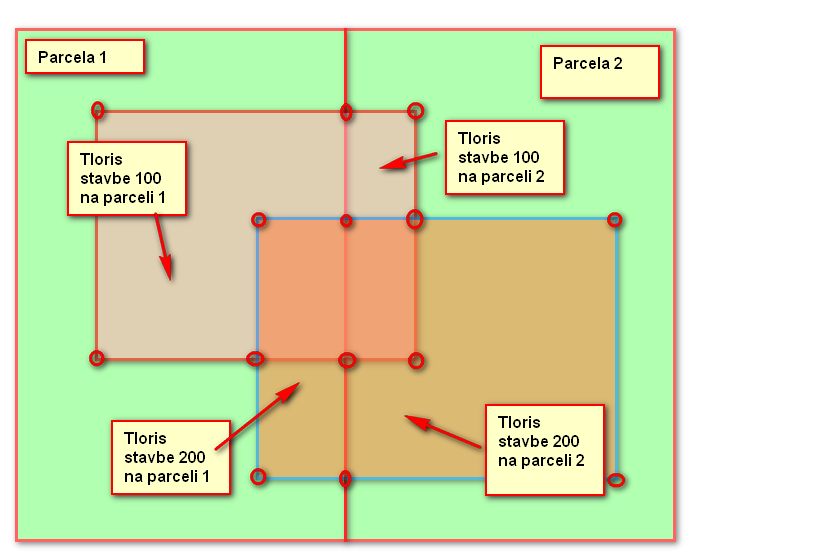 Geometrija v ZKN(atribut v bazi)Definicija geometrije(ZKN)Sloj v grafiki IR KATASTER MIGRACIJA OPISposodobljena pravilaOPOMBATloris stavbe(STAVBE.TLORIS_GEOM)navpična projekcija zunanjega obrisa celotne stavbe na ravninoStavbe/Tloris stavbeSTAVBE.OSTAVBE_SDO_G.GEOMETRYvnese se tlorise stavb iz KS, kjer je katastrski vpismigracija polni za katastrske vpise (A in K)migracija ne polni za registrske vpiseZa nove tlorise stavbe se prevzame iz elaborata. Po ZKN velja da je to maksimalni tloris stavbe. Skrajni rob vseh tlorisov stavbe (nadzemnega, podzemnega, stika z zemljo).Tloris stavbe na parceli (STAVBE_PARCELE.GEOM)tloris stavbe razdeljen na parcele, ki leže pod stavboTlorisi stavbe na parceliPAR_DEL_GR.GEOMETRY (poligon)alicentroid stavbe (ne glede na to, ali stavba leži na eni ali več parcelah)alicentroid presečne ploskvegeometrija vezana na daljice in točkemigracija polni s geometrijo ZPSmigracija, če ne obstaja geometrija. določi centroid povezave stavbe in parcelepri vpisih po ZKN se prevzame iz elaborata (pravilo -  unija teh tlorisov za isto stavbo je enaka tlorisu stavbe. Tloris nadzemnega dela stavbe (STAVBE.NADZEMNI_GEOM)navpična projekcija zunanjega obrisa nadzemnega dela stavbe na ravninoStavbe/Tloris nadzemnega dela stavbevnese se obrise streh (fotogrametrični zajem), kjer ni katastrskega vpisamigracija, če ni stavba vpisana katastrsko (A in K), se migrira obrise streh (fotogrametrični zajem)pri vpisih po ZKN se prevzame Tloris nadzemnega dela stavbe iz elaborataTloris podzemnega dela stavbe (STAVBE.PODZEMNI_GEOM)navpična projekcija zunanjega obrisa podzemnega dela stavbe na ravninoStavbe/Tloris podzemnega dela stavbese pusti praznose ne migrirapri vpisih po ZKN se prevzame iz elaborataTloris zemljišča pod stavbo (STAVBE.TEREN_GEOM)navpična projekcija preseka stavbe z zemljiščem na ravninoStavbe/ Tloris zemljišča pod stavboPredhodno mora biti napolnjena tabela NEP.STAVBE_PARCELE.

Če za stavbo obstaja vsaj en zapis v NEP.STAVBE_PARCELE
=> vnese se unija vseh NEP.STAVBE_PARCELE.GEOM te stavbe

ostane prazno v primeru točk v migraciji zapiše unija geometrij Tlorisa stavbe na parceli pri vpisih po ZKN se polni iz elaborataEtaža(ETAZE.GEOM)navpična projekcija zunanjega oboda etaže* Ni sloja v grafiki IR Kataster, viden samo pri pregledovanju 2D/3D grafike stavbe.če za objekt obstaja zapis v STAVBE.ETAZE
=> se prevzame STAVBE.ETAZE.GEOMMigrirani so za stavbe ki so bile evidentirane po uveljavitvi vektorskih etažnih načrtov, drugje ni podatka.Poligon dela stavbe(ETAZE_X_DELI_STAVB. GEOM)obris prostorov, ki pripadajo temu delu stavbe znotraj poligona etaže, pri čemer ima del stavbe lahko več poligonov dela stavbe v eni ali več etažah* Ni sloja v grafiki IR Kataster, viden samo pri pregledovanju 2D/3D grafike stavbe.če za objekt obstaja zapis v STAVBE.ETAZE_DELISTAVB
=> se prevzame STAVBE.ETAZE_DELISTAVB.GEOM

ločeno prenesti, ne združevati v primeru večkratnih zapisovMigrirani so za stavbe ki so bile evidentirane po uveljavitvi vektorskih etažnih načrtov; drugje ni podatka.Del stavbe ima samo eno povezavo na etažo. V primeru več nepovezanih geometrij dela stavbe v etaži, je geometrija multipoligon. Sestavina dela stavbe(ATRIJI.GEOM)odmerjen del parcele, ki je skupni del stavbe v etažni lastnini in pripada delu stavbe v etažni lastnini (npr. atrij, parkirni prostor)Sestavina dela stavbeV migraciji prazno. Na novo predpisano po ZKN. Povšina v ZKN(atribut v bazi)Definicija (ZKN)MIGRACIJA OPISposodobljena pravilaOpomba SašaOpomba MihaBruto tlorisna površina stavbe
(STAVBA. BRUTO_TLORISNA_POVRSINA)Bruto tlorisna površina stavbe je vsota bruto površin vseh etaž stavbe.V migraciji se računa, če je št. etaž (atribut na stavbi) enako številu etaž v bazi in imajo vse geometrijo.Za nazaj se računa, če je št. etaž (atribut na stavbi) enako številu etaž v bazi in imajo vse geometrija. Bruto površina posamezne etaže stavbe(ETAZE_POVRSINA)Bruto površina posamezne etaže stavbe se izračuna za vsako etažo posebej iz poligona etaže.Izračuna se ob vsaki spremembi poligona etaže.Izračuna se ob vsaki spremembi poligona etaže.Neto tlorisna površina dela stavbe
(DELI_STAVB.POVRSINA)Površina dela stavbe se določi kot neto tlorisna površina dela stavbe, ki je vsota površin prostorov, ki pripadajo delu stavbe.če DELISTAVB.KSRS = 'K' ali 'A' ali 'Z'
=> prevzame se DELISTAVB.POVRSINA

sicer se prevzame REN_DELISTAVB.NETO_TLORIS_POV_DST

zaokroža se na eno decimalko

če je izvor 0, vnesemo NULL
če je izvor NULL, vnesemo NULLIzračun.Uporabna površina dela stavbe(DELI_STAVB.UPORABNA_POVRSINA)Uporabna površina dela stavbe se določi glede na dejansko rabo dela stavbe in vrsto prostorov dela stavbe.Prevzame se iz CB StavbePovršina prostorov
(PROSTORI_POVRSINA)Površina prostorov se izračuna iz izmerjenih podatkov o njihovi neto tlorisni površini.Vzdržuje z elaboratom ali spremembo atributnih podatkov. Površina prostorov se vzdržuje preko elaborata ali pa urejanjem atributnih podatkov. Površina tlorisa stavbe na parceli
(STAVBE_PARCELE.POVRSINA)Površina tlorisa stavbe na parceli se izračuna iz ravninskih koordinat točk poligona tlorisa stavbePovršine tlorisa stavbe na parceli, površina tlorisa zemljišča pod stavbo na parceli in površine območij iz prvega odstavka tega člena se izračunajo ob vsaki spremembi poligona.Migracija se izračuna po pravilih migracije iz parcelnih delov, ZPS ali površino preseka stavbe s parcelo. Pri vpisih po ZKN je to površina poligona Tlorisa stavbe na parceli, ki je definiran s točkami in daljicami za vsako parcelo posebej. Izračuna se ob vsaki spremembi polja STAVBE_PARCELE.GEOMpri točkah in 221 se lahko ureja s spremembami atributnih podatkov.Površina tlorisa zemljišča pod stavbo na parceli
(STAVBE_PARCELE.POVRSINA_ZPSPovršina tlorisa zemljišča pod stavbo na parceli in površine območij iz prejšnjega odstavka se izračunajo iz ravninskih koordinat točk poligona, ki je določen s poligonom zemljišča pod stavbo oziroma poligonom območja in mejo parcele.Površine tlorisa stavbe na parceli, površina tlorisa zemljišča pod stavbo na parceli in površine območij iz prvega odstavka tega člena se izračunajo ob vsaki spremembi poligona.Površina tlorisa stavbe in površina tlorisa zemljišča pod stavbo s številko stavbe se vodita po parcelah. Če je tloris stavbe ali tloris zemljišča pod stavbo določen na več parcelah, se površina tlorisa stavbe in površina tlorisa zemljišča pod stavbo vpišeta za vsako parcelo posebej.Migracija se izračuna po pravilih migracije iz parcelnih delov, ZPS ali površino preseka stavbe s parcelo. Pri vpisih po ZKN je to površina preseka Tlorisa zemljišča pod stavbo (STAVBE.TEREN_GEOM) s parcelo (PARCELE.GEOM). pri točkah in 221 se lahko ureja s spremembami atributnih podatkov.Površina območja sestavin delov stavbe na parceli(ATRIJI.POVRSINA)